Obec Dolní Žandov – dobré místo pro život! Toto motto je rovněž názvem dalšího realizovaného přeshraničního projektu mezi Dolním Žandovem a bavorskou obcí Nagel. Kontakty se rozvíjí velice intenzivně. Bavorští hosté navštívili 29. července Hornožandovské tahanice a 3. září se zúčastnili i soutěže ve vaření guláše u příležitosti konce letních prázdnin. Tento den se konala i německá mše v lesní kapli v Podlesí za hojné účasti německých rodáků. Poklona patří dětskému pěveckému souboru Valáček, který na akci zpíval, a jež všechny přítomné svým vystoupením velice potěšil. Ve čtvrtek dne 14. září vyrazil na oplátku autobus z Dolního Žandova do Bavorska. Cesty se zúčastnili žáci základní školy a zástupci klubu přátel Dolního Žandova. V dopoledních hodinách byla navštívena rozhledna a obory se zvířaty v Mehlmeiselu a odpoledne patřilo Nagelu. Přítomné přivítal osobně pan starosta Theo Bauer. Účastníci navštívili Bylinný dům, který byl vybudován právě díky přeshraniční spolupráci. Samotný objekt kloubí moderní design ve starobylém objektu. Konají se zde různé kurzy, prohlídky, vycházky, semináře a další akce vztahující se zejména k tématu bylinek Smrčin. Projekt je realizován prostřednictvím programu přeshraniční spolupráce Česká republika – Svobodný stát Bavorsko Cíl EÚS 2014 – 2020 (Dispozičního fondu Euregia Egrensis). Mgr. Richard Štěpánovský, projektový manažer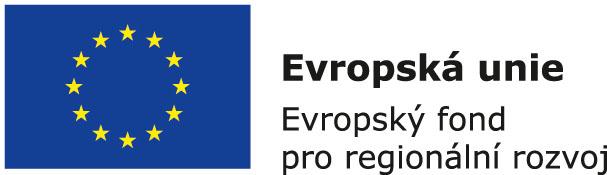 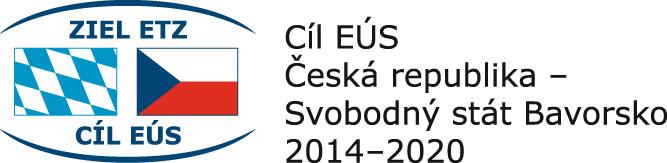 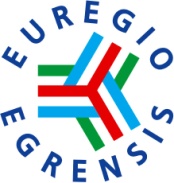 